Aldermaston and Woolhampton Benefice News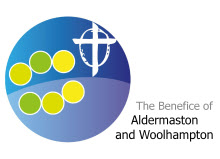 (the parishes of Aldermaston & Wasing, Beenham, Brimpton, Midgham and Woolhampton) Sunday 28th April: The Fifth Sunday of EasterCOLLECT  Almighty God, who through your only-begotten Son Jesus Christ have overcome death and opened to us the gate of everlasting life: grant that, as by your grace going before us you put into our minds good desires, so by your continual help we may bring them to good effect; through Jesus Christ our risen Lord, who is alive and reigns with you, in the unity of the Holy Spirit, one God, now and for ever.FIRST READING  Acts 8.26–40The church soon began to reach beyond Jerusalem. Before this event, Philip, a deacon, had made converts in Samaria. Now, by way of a roadside encounter with an Ethiopian official, he spreads the good news even further.GOSPEL READING  John 15.1–8In his letter John wrote of how we dwell in God and he in us. In this Gospel reading Jesus uses the metaphor of the vine to describe the way his life works in us, and how this bears fruit in loving action.POST COMMUNION PRAYER  Eternal God, whose Son Jesus Christ is the way, the truth, and the life: grant us to walk in his way, to rejoice in his truth, and to share his risen life; who is alive and reigns, now and for ever. Services this Sunday :   The Fourth Sunday of EasterSt Mary’s,  Beenham		9.15am	Holy CommunionSt Peter’s, Brimpton		10.45am	Holy CommunionSt Matthew’s, Midgham	5pm		Sung EvensongSt Peter’s, Woolhampton	10.45am	Holy CommunionServices next week: 5th May: The Fifth Sunday of Easter/Rogation SundaySt Mary’s, Beenham		9.15am	Morning PraiseSt Peter’s, Brimpton		10am		Rogation Service at						Bowden FarmSt Matthew’s, Midgham	9.15am	BCP CommunionSt Nicholas, Wasing		10.45am	Morning PraiseSt Peter’s, Woolhampton	10.45am	Rogation Service at						FerrisElectoral Roll RevisionIn preparation for the APCMs across the benefice next month, the Electoral Rolls are been updated.    If you are eligible to be included on the roll, please complete one of the forms found at the back of the churches.The dates for closure of the rolls are as follows:Aldermaston and Wasing		closedBeenham				2nd MayBrimpton				26th April – closes todayMidgham				26th April – closes todayWoolhampton				6th MayDates of APCMs across the BeneficeAldermaston & Wasing	8th May 7pm	Aldermaston  Parish HallBrimpton			16th May 2pm	ChurchMidgham			16th May 7pm	ChurchBeenham			22nd May 7pm	 ChurchWoolhampton			26th May 11.30am ChurchDate for your diary:Celebration of conferring of a doctorate on the Revd Dr Derek SpearsOn the 12th May at 5pm we will be holding a Songs of Praise service at St Matthew’s Midgham to celebrate Derek becoming the Revd Dr Derek Spears.  This will be following by a reception.    Everyone in the benefice is warmly invited.   Please sign the list at the back of each of the churches to indicate that you are coming to help with arrangements.Help with refreshments would be much appreciated, please speak to the Churchwardens.We pray for our planetHeavenly Father, we ask you to stir our hearts into action. As global temperatures increase, inspire us with ways, we can make a difference in our homes, church congregations, communities, and the world around us. We pray for your prompting where we can do more to love our neighbour. Amen. Prayers and Pastoral Care In the Benefice we seek to offer care for everyone in our churches and our communites, especially when they are in a difficult period in their lives. If you need to talk to a someone or would like a home visit, please contact the Rector on 0118 9712 891
You might just need to talk to someone in complete confidence about a personal or family crisis. We will always listen and help if we can. If you would like prayers included in our services on a Sunday for someone who is ill or in need,  (providing the person is aware that they are being prayed for), has recently died or on the anniversary of their death, please do let me know.  Revd Jane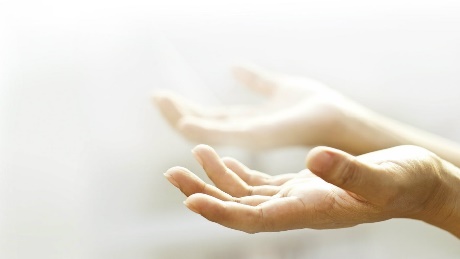 We pray for those who are ill at this time:Evelyn Weston (Brimpton)We remember those who have recently died and pray for those who grieveSue Storey (Brimpton).  We pray for Harry and the boys.Please print this newsletter and hand on to anyone you know who does not have internet accessRector: The Rev’d Jane Manley jmanley.awb@gmail.com 01189712 891Assistant PriestThe Revd Derek Spears	dspears.awb@gmail.com